 BaCuLit: Vermittlung bildungssprachlicher Lese- und Schreibkompetenzen im Fachunterricht. Ein Handbuch für Sekundarstufen und berufliche Bildung.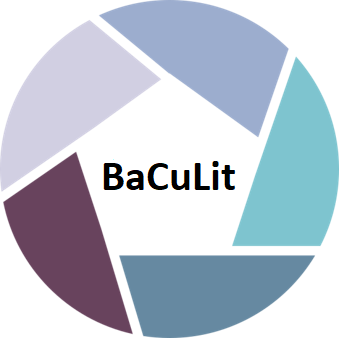 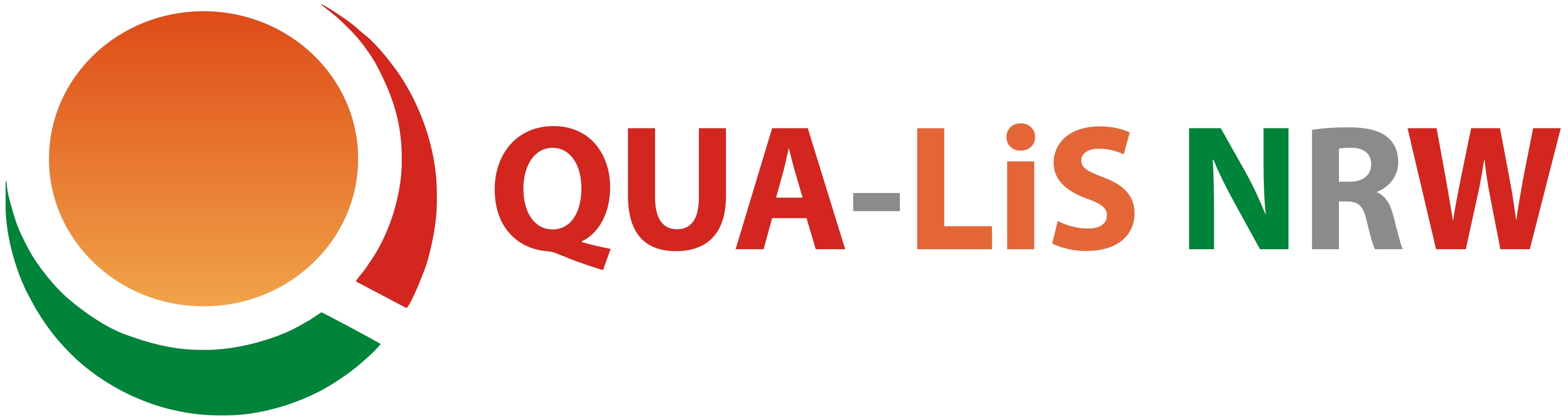 M9_2 AB2: Methoden und Instrumente zur Erfassung der subjektiven und sozialen Dimensionen von Lesekompetenz erkundenAUFGABE in Kleingruppen:Finden Sie sich in einer Kleingruppe zusammen und erkunden Sie unterschiedliche Methoden und Instrumente zur Diagnostik der subjektiven und sozialen Dimensionen des Lesens Ihrer SuS. Sie finden auf vier Tischen Beispiele zu vier verschiedenen Verfahren. An jedem Tisch haben Sie 15 Minuten Zeit, um sich die Dokumente anzusehen und sich in Ihrer Gruppe über Vor- und Nachteile der einzelnen Verfahren auszutauschen. Fragen Sie sich dabei auch, ob die jeweiligen Instrumente für einen Einsatz in Ihrem Unterricht bzw. einer UE zur „persönlichen und gesellschaftlichen Bedeutung des Lesens“ geeignet wären. Bestimmen Sie eine Schriftführerin / einen Schriftführer in Ihrer Gruppe, die bzw. der die Ergebnisse Ihrer Diskussionen in Stichworten notiert.Bewertung unterschiedlicher Verfahren und InstrumenteBewertung unterschiedlicher Verfahren und InstrumenteVorteile / Stärken beim Einsatz im UnterrichtNachteile / Schwächen beim Einsatz im UnterrichtTisch 1: Fragebögen und SelbsteinschätzungsbögenTisch 1: Fragebögen und SelbsteinschätzungsbögenTisch 2: Leitfaden für ein teilstrukturiertes Interview zur Lese- und Mediensozialisation von Kindern und Jugendlichen Tisch 2: Leitfaden für ein teilstrukturiertes Interview zur Lese- und Mediensozialisation von Kindern und Jugendlichen Tisch 3: Anleitungen zum Schreiben und Auswerten einer Lese-Autobiografie Tisch 3: Anleitungen zum Schreiben und Auswerten einer Lese-Autobiografie Tisch 4: Beobachtungsbögen mit Ratingskalen, in die die Lehrkraft ihre Beobachtungen aus Gesprächen mit einzelnen Schülerinnen oder Schülern einträgtTisch 4: Beobachtungsbögen mit Ratingskalen, in die die Lehrkraft ihre Beobachtungen aus Gesprächen mit einzelnen Schülerinnen oder Schülern einträgtSonstige AnmerkungenSonstige Anmerkungen